     14 августа (пятница)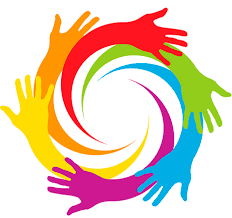 Лагерь «НОВОЕ ПОКОЛЕНИЕ »День пятыйПриветствие.Всем!  Всем!  Всем!  Доброе утро! Приветствуем вас в лагере «Новое поколение!»Веселая утренняя зарядка «Акуленок». Присоединяйся к нам. https://www.youtube.com/watch?v=lQomX2J-PTUВремя завтрака.В Академии занимательных наук вы узнаете, как устроена Земля – наша планета. https://www.youtube.com/watch?v=92F-b3JYlTE Нарисуй то, что тебе больше всего запомнилось, сфотографируй и отправь нам.Физминутка (встань, посмотри в окно, улыбнись солнышку, протяни к нему руку – поздоровайся с ним, попей водички)Творческая мастерская. Лепка из пластилина. Объемные фигуры. Внимательно посмотри видео, повтори самостоятельно.  https://www.youtube.com/watch?v=v6s3z-RbW_sСфотографируй работу и отправь нам.Время обедаТебя ожидает бумажная история. Внимательно посмотри видео и повтори. Тебе понадобится: цветная бумага, цветной картон, ножницы, простой карандаш, клей-карандаш. https://www.youtube.com/watch?v=mTEa0I_wkeIСфотографируй свою работу и отправь в группу.Волшебная книга МЧС. Фиксики и безопасность. https://www.youtube.com/watch?v=XOOlXyq0j1k Нарисуй, какие правила безопасности необходимо соблюдать и пришли в группу. Всем пока! Встретимся завтра!!!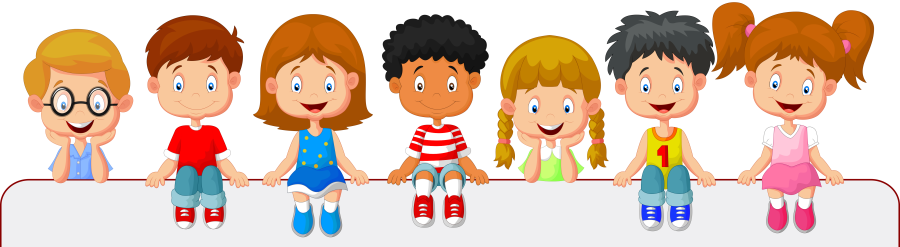 